UNIVERSITY OF SINDH  	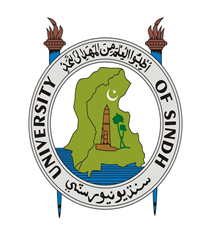 Jamshoro Sindh,  Pakistan2014 									             (This form will be rejected if all entries regarding full name, subject etc. are not clearly mentioned in the form)EXAMINATION FORM FOR THE DEGREE OF MS./M.PHIL. 20……Examination Fee Rs.31, 000/-To,Director, Research & Graduate Studies,University of Sindh,Jamshoro,I am submitting herewith my thesis for the degree of MS/M.Phil. in discipline __________________  _______ session ______ I have submitted two copies of my thesis along with soft copy emailed to thesis.rgs@usindh.edu.pk.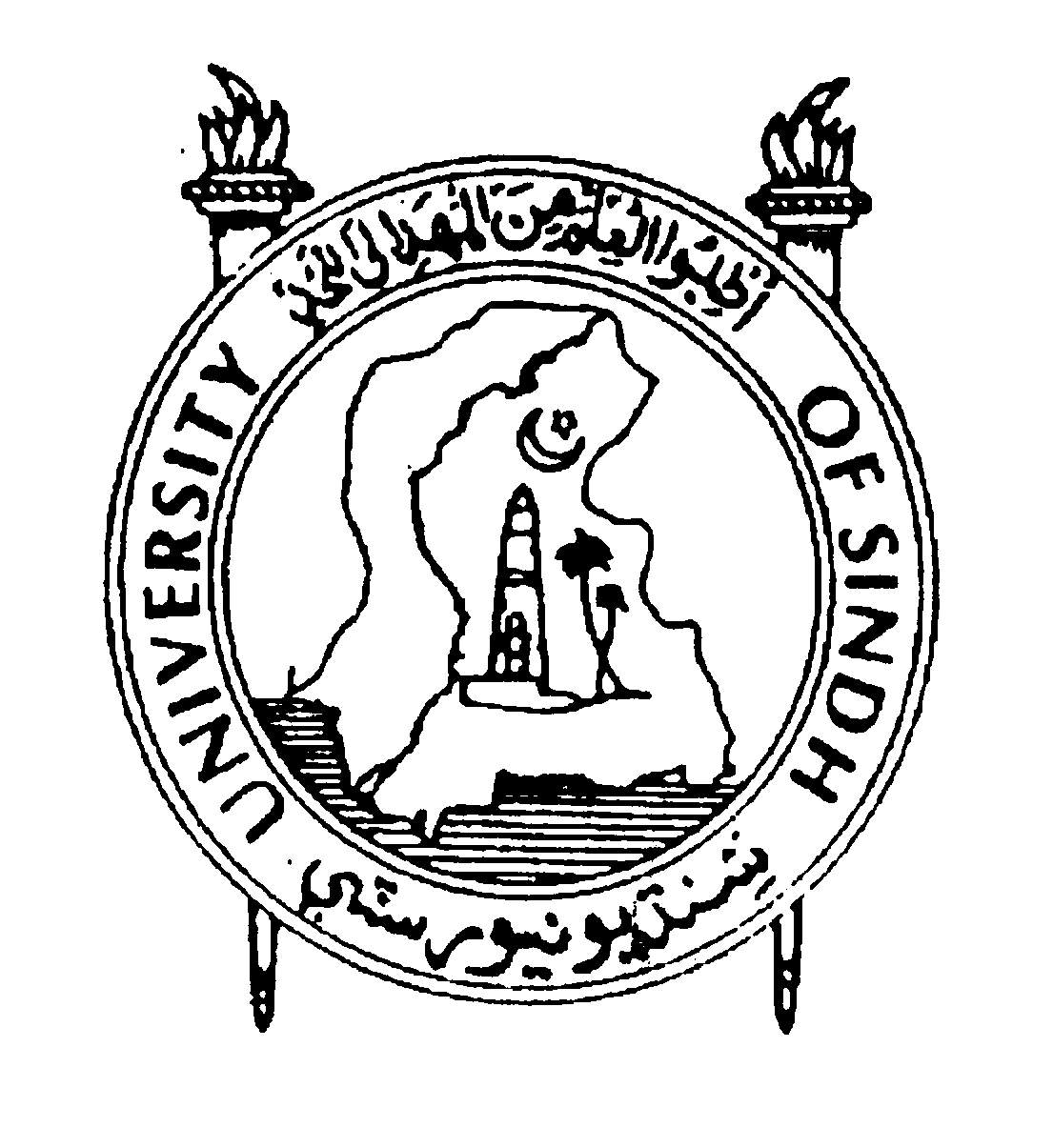 I have worked for the degree of MS/M.Phil. at the Department of_____________________ University of Sindh on the topic/title of thesis ___________________________________________________________________________________________________________________________________I have deposited Examination Fee vide Challan No.______________ dated 	______If I am permitted to appear at the Examination, I undertake to submit completely and finally to the decisions of the University of Sindh as far as the Examination and its results are concerned. Date of Registration by the Advanced Studies & Research Board of the University of sindh: 	____Date of Approval of Final Topic (if different): 	_____Residential Address: 	Email Address: 	 Tel./Cell: 	 National Identity Card No.	 Enrolment Card No.	Final Seminar held on___________________                                                                                          Signature of the Candidate-2-Following certificates must be given by the supervisor of the candidate.CERTIFICATECertified that Mr./Ms.______________________________ S/o-D/o_______________________________ has carried out research under my supervision on the topic _________________________________________________________________________________________________________________________
The work is original and distinct and the thesis is worthy of presentation for award of the degree of Master of Science / Master of Philosophy, of the University of Sindh. It is verified that the thesis is complete and according to the prescribed format of the University of Sindh, Jamshoro.Forwarded to the Director, Research & Graduate Studies that above candidate has submitted his/her thesis towards the partial fulfillment of the requirement of the university of Sindh, for the award of Master of Science / Master of Philosophy Degree.	Signature with Stamp								Signature with Stamp No.DRGS/Thesis/	Dated:        /       /20	The applicant has cleared all the dues etc. and nothing is outstanding against him/her.DETAILS OF ATTACHED DOCUMENTS:No. of printed copies of the thesis: __________________________________________________Soft copy of the complete thesis including front pages, table of contents, chapters, references / appendices in a single MS Word file emailed to thesis.rgs@usindh.edu.pk. The subject of email is same as the title of the thesis and the email is sent on date ___________________ from following email address: _____________________________________________________Enrollment Card: One Copy__________________________________________________Enrollment/Re-Enrollment letter: One Copy_______________________________________Registration letter: One Copy__________________________________________________Transcript: ( If Improved/Reappeared attach Permission letter)  One Copy______________________Final Seminar Report with covering letter & attendant sheet: One Copy of Each__________1st Seminar Report: One Copy_________________________________________________Photocopy of Paid All Challans ________________________________________________Original Eligibility Certificate (If Applicable)_________________________________Other documents (if any)_________________________DIRECTORResearch & Graduate StudiesUniversity of Sindh, JamshoroSUBMISSION OF THESISPERSONAL DETAILSPERSONAL DETAILSPERSONAL DETAILSFull Namein capital lettersName: 	Father’s Name: 	 Surname: 	Name: 	Father’s Name: 	 Surname: 	Name: 	Father’s Name: 	 Surname: 	Name: 	Father’s Name: 	 Surname: 	Name: 	Father’s Name: 	 Surname: 	Name: 	Father’s Name: 	 Surname: 	Name: 	Father’s Name: 	 Surname: 	Last Examination PassedLast Examination PassedSeat No.Seat No.YearName of the UniversityName of the UniversityBS / M.A. / M.Sc./ M.Ed.BS / M.A. / M.Sc./ M.Ed.SignatureSupervisorName: 		Address:	Mobile #: ________________Signature1st Co-SupervisorName: 		Address:	Mobile #: ________________Signature2nd Co-SupervisorName: 	Address:	Mobile #: ________________HEAD OF DEPARTMENTTHE DEAN